Publicado en Castellón el 29/04/2021 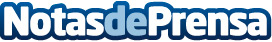 Nace Suwhisky.com la web sobre whisky más completa en españolSuWhisky, plataforma que cuenta con la biblioteca más grande sobre whisky en nuestro idioma. Descubrir todo el potencial de esta bebida con sus guías de compra y de cata y degustaciónDatos de contacto:Albert Araujo Fabregat620461153Nota de prensa publicada en: https://www.notasdeprensa.es/nace-suwhisky-com-la-web-sobre-whisky-mas Categorias: Nacional Gastronomía Entretenimiento E-Commerce http://www.notasdeprensa.es